DECLARATION OF DECONTAMINATION STATUS – QUEEN MARY UNIVERSITY OF LONDON (QMUL)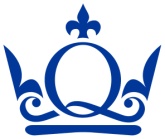 (QMUL_HS_149_Aug 2017)Tick box A if applicable. Otherwise complete all parts of B, providing further information as requested or appropriateA.B.I declare that I have decontaminated and made safe the above stated item/equipment/device, in accordance with the relevant risk assessment / standard operating procedure and appropriate QMUL policy and guidance.I declare that I have decontaminated and made safe the above stated item/equipment/device, in accordance with the relevant risk assessment / standard operating procedure and appropriate QMUL policy and guidance.Signature of person making the declaration:Name (printed):QMUL School / Institute / Directorate:Telephone Number:Position:Date of Declaration: